Тема: Угол между векторами. Скалярное произведение векторовЗадание:Запишите:Свойства векторовФормулы скалярного произведения векторовУсловия коллинеарности векторовРешите задачиЗаданы векторы, такие, что, а угол φ между ними равен 60̊. Найти  (3Найти скалярное произведение векторов:         а)  ;          б)    Найдите скалярное произведение векторов  и , если А(1; 6; 4), В(1; 0; 1), С(-2; 3; 0). Даны векторы . Выясните какой угол (острый, прямой, тупой) между векторами: а)   и  ,      б)  и  ,        в)   и    Коллинеарные ли векторы:  и    Найдите значения m и n, при которых следующие векторы будут коллинеарные:    и ;                                Литература: Лисичкин В.Т. Математика в задачах с решениями: учебное пособие, Лань 2020. с.132 - 139 Режим доступа:   https://e.lanbook.com/reader/book/126952 Срок выполнения – до 21 декабря 2020г.Выполненные задания присылать на электронную почту:2021.ivanova@mail.ruТема письма:    Воробьев А.,   ОЖЭС-112,   19 декабряПусть  и  два произвольных вектора на плоскости или в пространстве. Отложим от некоторой точки O плоскости или пространства векторы  и . Лучи OA и OB образуют угол .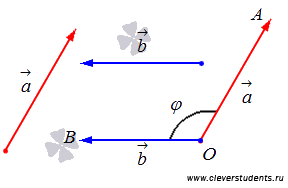 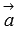 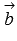 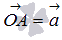 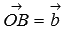 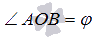 Угол  называется углом между векторами  и .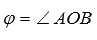 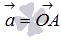 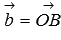 Угол между сонаправленными векторами равен нулю градусам, а угол между противоположно направленными векторами равен 180 градусам.Скалярное произведение векторовФормула скалярного произведения векторов для пространственных задачГеометрическая интерпретация.  Скалярным произведением двух векторов  будет скалярная величина, равная произведению модулей этих векторов умноженного на косинус угла между ними: Алгебраическая интерпретация. Скалярным произведением двух векторов   будет скалярная величина, равная сумме попарного произведения координат векторов  .Скалярное произведение векторов {x1; y1; z1} и {x2; y2; z2} можно найти воспользовавшись следующей формулой: = x1· x2 + y1· y2 + z1· z2Свойства1. Скалярное произведение вектора самого на себя равно квадрату его модуля:2. Операция скалярного умножения коммуникативна: 3. Если скалярное произведение двух не нулевых векторов равно нулю, то эти вектора перпендикулярны:Если скалярное произведение двух не нулевых векторов больше нуля, то угол между векторами острый; если меньше нуля, то угол между векторами тупой.4. Операция скалярного умножения дистрибутивна:Пример   Найти скалярное произведение векторов = {1; 2; -5} и = {4; 8; 1}.Решение: = x1· x2 + y1· y2 + z1· z2 = 1 · 4 + 2 · 8 + (-5) · 1 = 4 + 16 - 5 = 15.Пример. Найти скалярное произведение векторов , если их длины || = 3, || = 6, а угол между векторами равен 60˚.Решение:  α = 3 · 6 · cos 60˚ = 9.Пример. Найти скалярное произведение векторов , если их длины |, а угол между векторами  равен 60˚.Решение: =

= = 5 · 32 + 12 · 3 · 2 · cos 60˚ - 9 · 22 = 45 +36 - 36 = 45.Условия коллинеарности векторовДва вектора будут коллинеарны при выполнении любого из этих условий:1. Два вектора  и  коллинеарны, если существует число n такое, что  = n · 2. Два вектора   и коллинеарны, если отношения их координат равны, т.е. если {x1; y1; z1}  и  {x2; y2; z2}, то  Пример  Коллинеарные ли векторы:  и   Если выполняется условие   ,  то векторы коллинеарны , равенство не выполняется, значит, векторы не коллинеарны.Пример Найдите значения m и n, при которых следующие векторы будут коллинеарные   и Векторы коллинеарны, если выполняется условие   ,  то                                     5m =0,5                                                - n =2m = 0,1                                                  n = - 2Проверка:- 0,2 = - 0,2 = - 0,2       Ответ: m = 0,1;    n = - 2       